FORM III(Refer regulation 7(1))Bureau of Energy EfficiencyREGISTER CONTAINING LIST OF ACCREDITED ENERGY AUDITORS 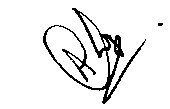 Place: Gr. Noida                                                      		Signature:  Date: 29th November, 2016                                                                                  Name – Avijit Choudhury                                                                                            Designation – Vice President                                                                            RSM GC Advisory Services Pvt. Ltd                                                                                        Serial Number    (AEA- 0058)                                                    As on:- 23rd June, 2014Serial Number    (AEA- 0058)                                                    As on:- 23rd June, 2014Serial Number    (AEA- 0058)                                                    As on:- 23rd June, 2014Serial Number    (AEA- 0058)                                                    As on:- 23rd June, 2014A.             Accreditation information in respect of accredited energy auditor             Accreditation information in respect of accredited energy auditor             Accreditation information in respect of accredited energy auditor1Name of  accredited energy auditorAVIJIT CHOUDHURY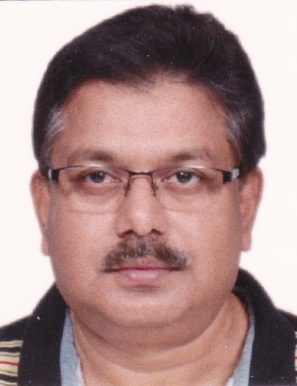 Photograph of the energy auditor2Father’s name LATE BIJOY KRISHNA CHOUDHURYPhotograph of the energy auditor3Date of certification as Energy Auditor (with Viva) November, 2006Photograph of the energy auditor4Date of passing the examination in “Energy Performance Assessment for Equipment and Utility Systems”November, 2006 (Passed in 1st attempt)Photograph of the energy auditor5Examination Registration Number of(i) Energy Manager(ii) “Energy Performance Assessment for Equipment and Utility Systems”EA- 5933Photograph of the energy auditor6Certificate Registration Number of(i) Energy Manager(ii) “Energy Performance Assessment for Equipment and Utility Systems”EA- 5933Photograph of the energy auditor7Date of issue of accreditation certificate( to be filled by BEE)Photograph of the energy auditor8Professional postal address with Pin Codes of the accredited energy auditor632, Golf Vista Apartments, Alpha-II, Greater Noida- 201310 Photograph of the energy auditor9E-mail addressavijit_chnoida25@rediffmail.com Photograph of the energy auditor10Telephone numbers with STD CodeMobile No:022- 2757 4336 (Head Office)9711310979Photograph of the energy auditor11RemarksRSM is the sixth largest accounting & consulting network in the world.Photograph of the energy auditor